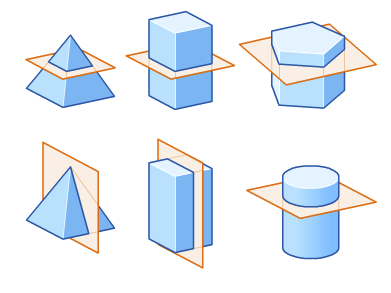 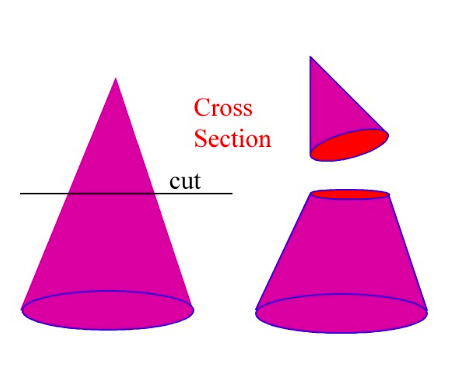 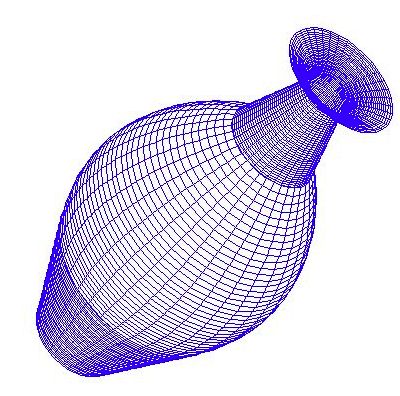 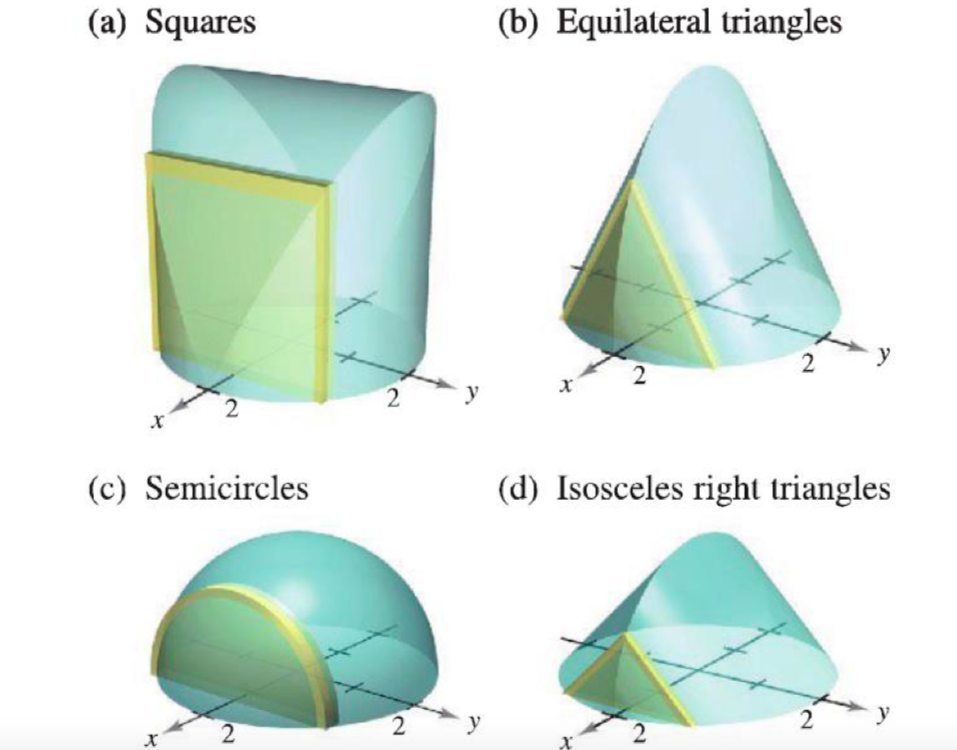 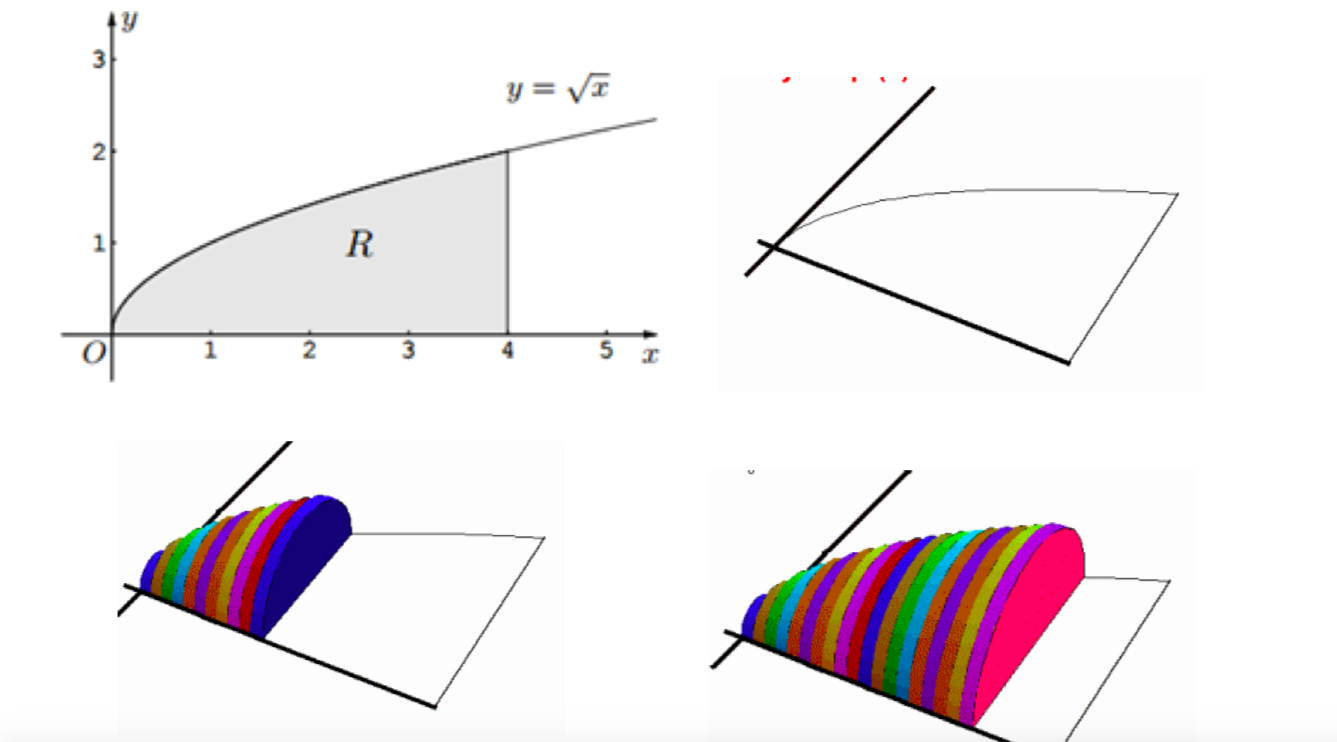 CROSS SECTIONS :Animation Geogebra :https://www.geogebra.org/m/YpqytNph#material/XArpgR3A Lesson University of Houston :https://online.math.uh.edu/HoustonACT/videocalculus/H.264/27-volumes1-H264.movSOLIDS OF REVOLUTION :Animation geogebra :https://www.geogebra.org/m/hhRJQyz9Lesson Univerity of Houston :https://online.math.uh.edu/HoustonACT/videocalculus/H.264/28-volumes2-H264.mov